VALDOSTA STATE UNIVERSITYGraduate School Website Revision Request VALDOSTA STATE UNIVERSITYGraduate School Website Revision Request VALDOSTA STATE UNIVERSITYGraduate School Website Revision Request VALDOSTA STATE UNIVERSITYGraduate School Website Revision Request VALDOSTA STATE UNIVERSITYGraduate School Website Revision Request *This form is to be used for all edits or modifications to the Graduate School website. This form allows for tracking of requests and ensures edits are made according to approved curriculum and other program requests.*This form is to be used for all edits or modifications to the Graduate School website. This form allows for tracking of requests and ensures edits are made according to approved curriculum and other program requests.*This form is to be used for all edits or modifications to the Graduate School website. This form allows for tracking of requests and ensures edits are made according to approved curriculum and other program requests.*This form is to be used for all edits or modifications to the Graduate School website. This form allows for tracking of requests and ensures edits are made according to approved curriculum and other program requests.*This form is to be used for all edits or modifications to the Graduate School website. This form allows for tracking of requests and ensures edits are made according to approved curriculum and other program requests.*This form is to be used for all edits or modifications to the Graduate School website. This form allows for tracking of requests and ensures edits are made according to approved curriculum and other program requests.*This form is to be used for all edits or modifications to the Graduate School website. This form allows for tracking of requests and ensures edits are made according to approved curriculum and other program requests.*This form is to be used for all edits or modifications to the Graduate School website. This form allows for tracking of requests and ensures edits are made according to approved curriculum and other program requests.*This form is to be used for all edits or modifications to the Graduate School website. This form allows for tracking of requests and ensures edits are made according to approved curriculum and other program requests.*This form is to be used for all edits or modifications to the Graduate School website. This form allows for tracking of requests and ensures edits are made according to approved curriculum and other program requests.If not to take place immediately, Semester to take effect:If not to take place immediately, Semester to take effect:If not to take place immediately, Semester to take effect:  Doctoral  Doctoral  Doctoral Overview Tab Admission Tab
 Graduate & Retention Tab Other Overview Tab Admission Tab
 Graduate & Retention Tab OtherGraduate School Website url:Graduate School Website url:Graduate School Website url:   Align with curriculum changes   Admission or graduation requirement changes   Program Coordinator updates   Other needed edits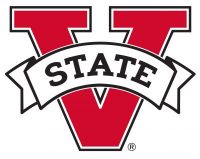 Once the above signatures are obtained, send a copy to Graduate School Administrative Coordinator. **GEC will review substantive changes only e.g. admission, graduation, and curriculum related items, etc. Program coordinator changes and other minor edits will be made once received by Graduate School.Once the above signatures are obtained, send a copy to Graduate School Administrative Coordinator. **GEC will review substantive changes only e.g. admission, graduation, and curriculum related items, etc. Program coordinator changes and other minor edits will be made once received by Graduate School.Once the above signatures are obtained, send a copy to Graduate School Administrative Coordinator. **GEC will review substantive changes only e.g. admission, graduation, and curriculum related items, etc. Program coordinator changes and other minor edits will be made once received by Graduate School.Once the above signatures are obtained, send a copy to Graduate School Administrative Coordinator. **GEC will review substantive changes only e.g. admission, graduation, and curriculum related items, etc. Program coordinator changes and other minor edits will be made once received by Graduate School.Once the above signatures are obtained, send a copy to Graduate School Administrative Coordinator. **GEC will review substantive changes only e.g. admission, graduation, and curriculum related items, etc. Program coordinator changes and other minor edits will be made once received by Graduate School.Once the above signatures are obtained, send a copy to Graduate School Administrative Coordinator. **GEC will review substantive changes only e.g. admission, graduation, and curriculum related items, etc. Program coordinator changes and other minor edits will be made once received by Graduate School.Once the above signatures are obtained, send a copy to Graduate School Administrative Coordinator. **GEC will review substantive changes only e.g. admission, graduation, and curriculum related items, etc. Program coordinator changes and other minor edits will be made once received by Graduate School.Graduate Executive CommitteeGraduate Executive CommitteeGraduate Executive CommitteeAssociate Provost for Graduate Studies & ResearchAssociate Provost for Graduate Studies & ResearchAssociate Provost for Graduate Studies & Research